Cleanliness Drive26.10.2021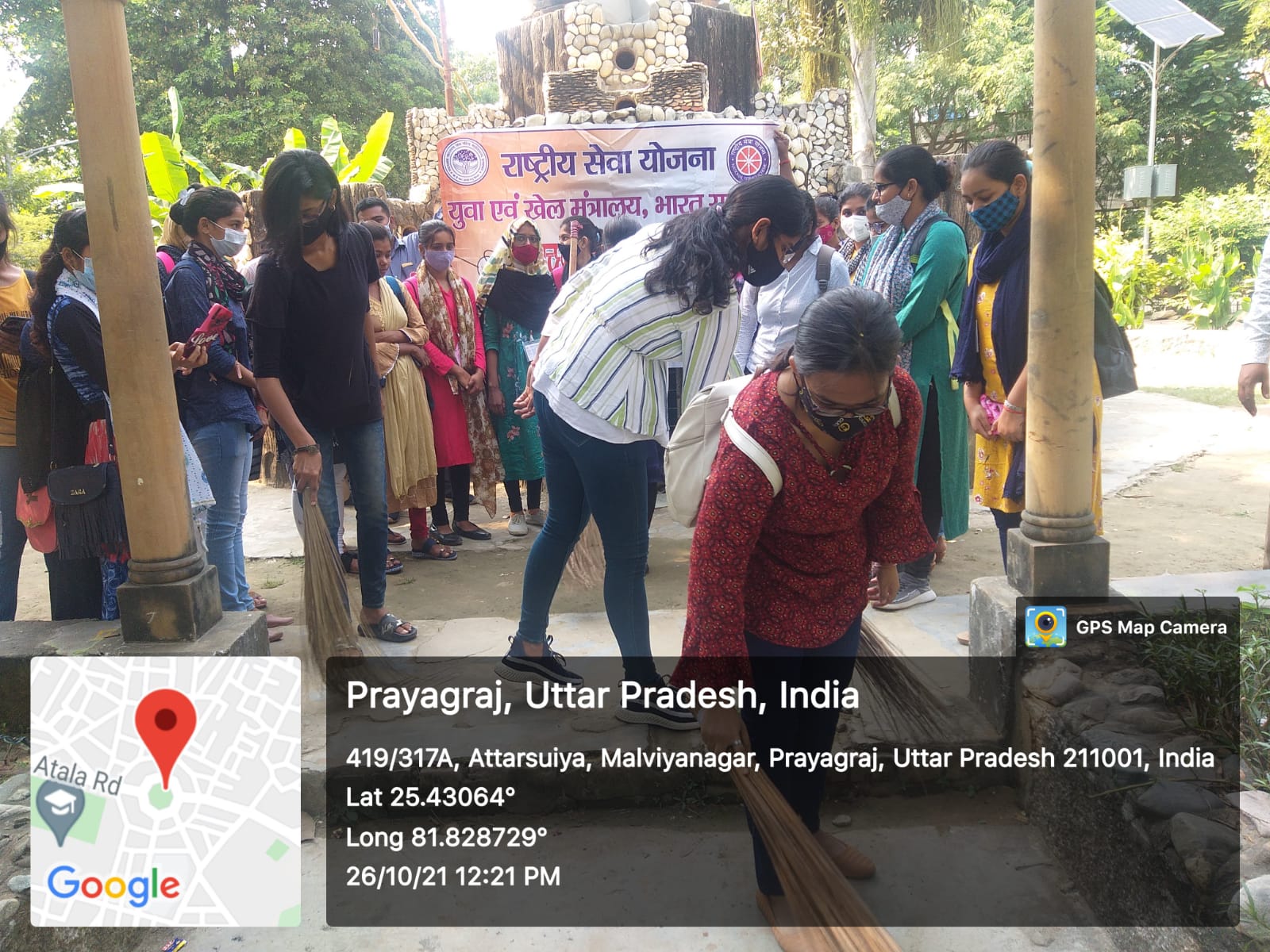 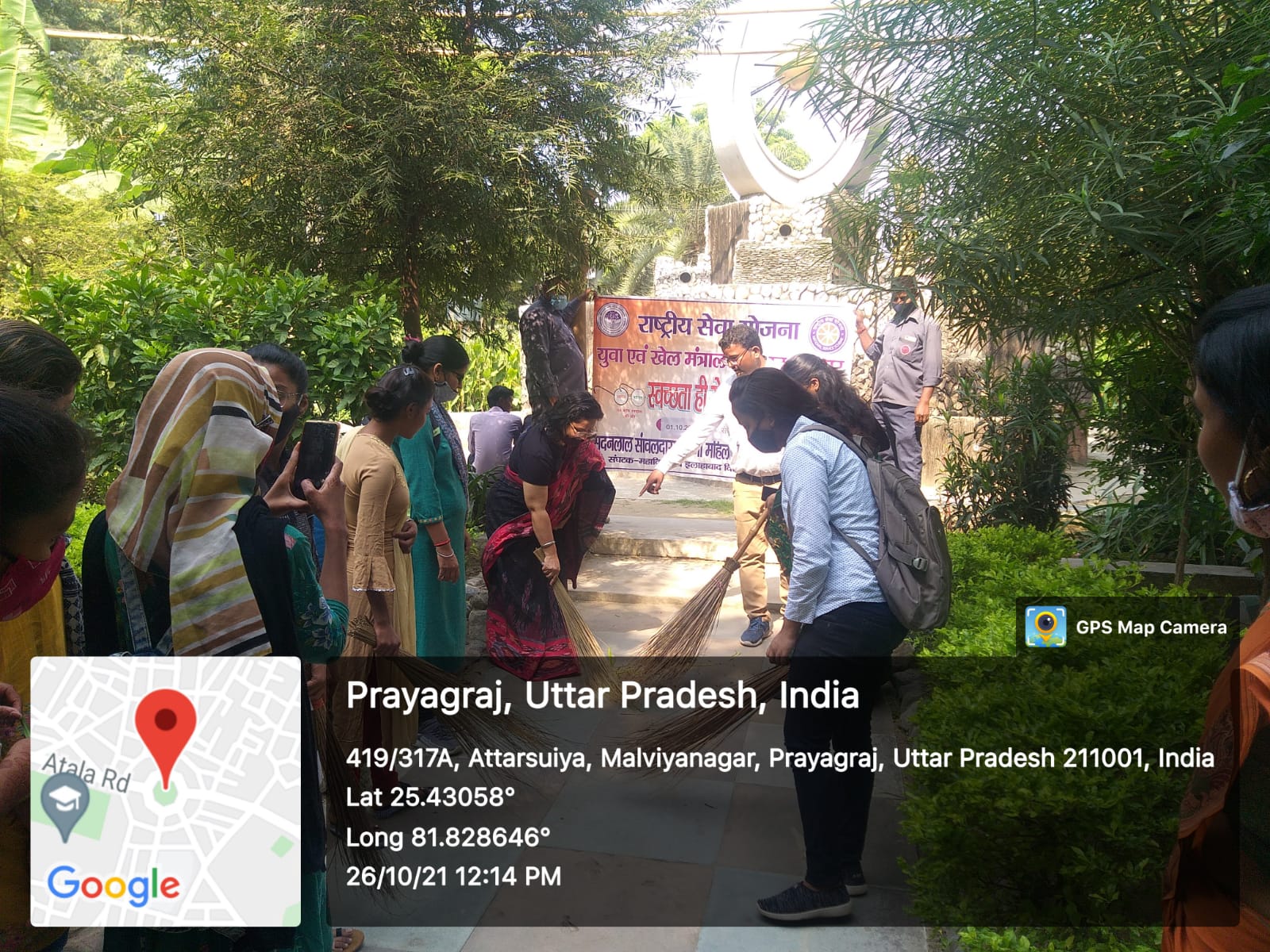 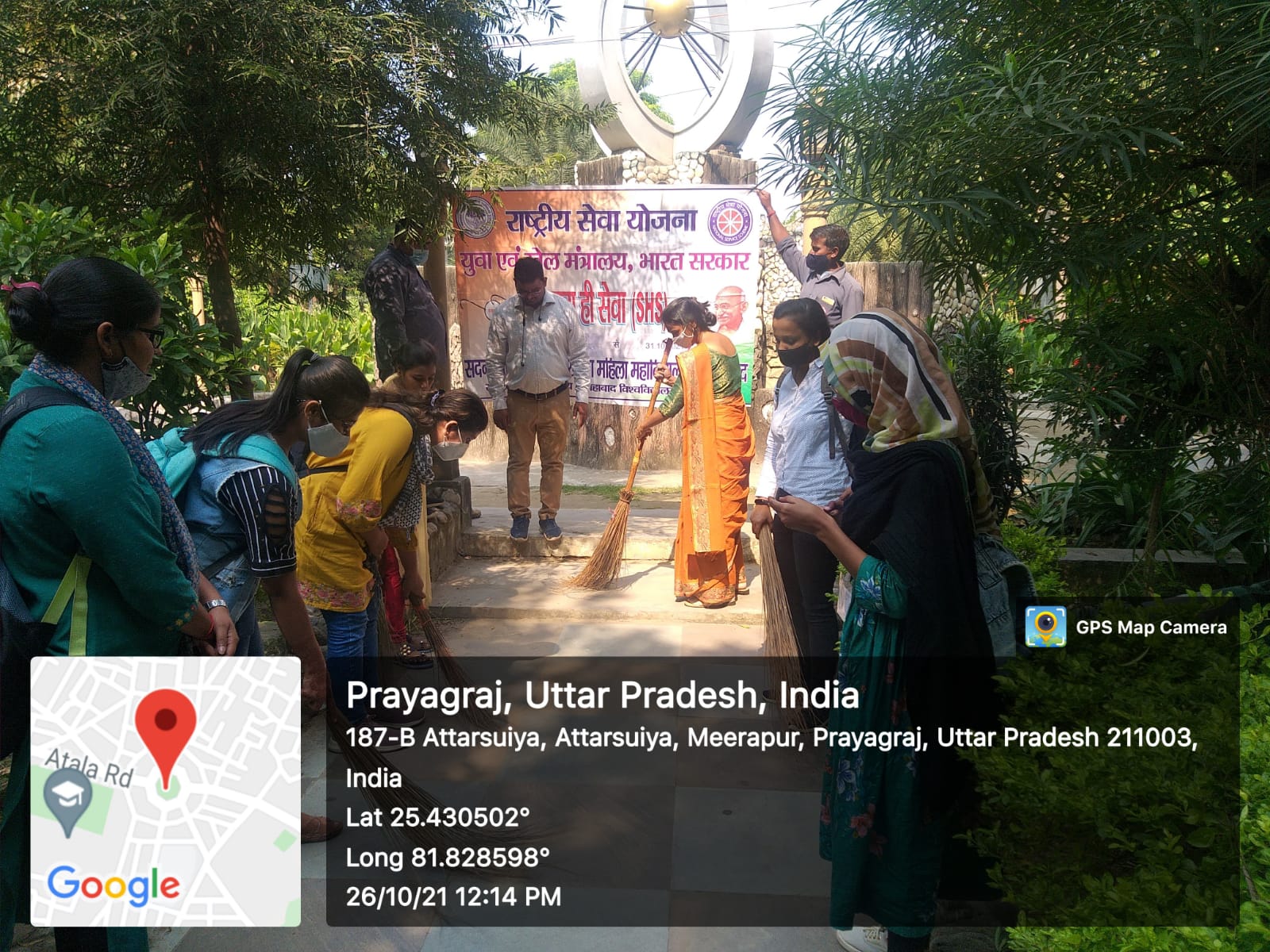 